§4501.  Insurance, annuities, pensions for public employees; payment of premiums and charges1.   The State, any county, city or town may make contracts of insurance with any insurer authorized to transact such business within the State insuring its employees or any class or classes thereof under a policy or policies of group insurance covering life, health or accident insurance and may contract with any such insurer granting annuities or pensions for the pensioning of such employees and for such purposes may agree to pay part or all of the premiums or charges for carrying such contract, raise money by taxation therefor and appropriate out of its treasury money necessary to pay such premiums or charges or portions thereof.[PL 1969, c. 132, §1 (NEW).]2.   Like authority to make contracts of insurance and appropriate out of its treasury, money necessary to pay such premiums or charges or portions thereof, is granted to any water district or other quasi-municipal corporation chartered and organized as such under the laws of this State. Any such water district or other quasi-municipal corporation may provide for the retirement and pensioning of its employees and for such purpose may create and set aside out of its treasury funds for a reserve or reserves, or it may contract with any insurer authorized to transact such business within the State and grant annuities for the retirement and pensioning of its employees, and for such purposes may agree to pay a part or all of the premiums or annual charges for carrying out such contracts or for creating such annuity reserves.[PL 1969, c. 132, §1 (NEW).]SECTION HISTORYPL 1969, c. 132, §1 (NEW). The State of Maine claims a copyright in its codified statutes. If you intend to republish this material, we require that you include the following disclaimer in your publication:All copyrights and other rights to statutory text are reserved by the State of Maine. The text included in this publication reflects changes made through the First Regular and First Special Session of the 131st Maine Legislature and is current through November 1. 2023
                    . The text is subject to change without notice. It is a version that has not been officially certified by the Secretary of State. Refer to the Maine Revised Statutes Annotated and supplements for certified text.
                The Office of the Revisor of Statutes also requests that you send us one copy of any statutory publication you may produce. Our goal is not to restrict publishing activity, but to keep track of who is publishing what, to identify any needless duplication and to preserve the State's copyright rights.PLEASE NOTE: The Revisor's Office cannot perform research for or provide legal advice or interpretation of Maine law to the public. If you need legal assistance, please contact a qualified attorney.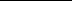 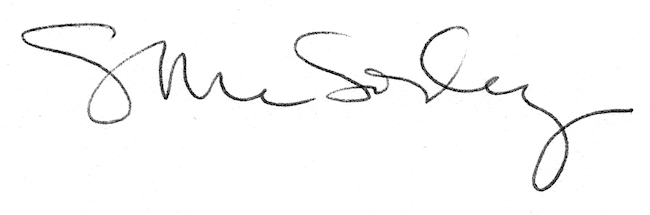 